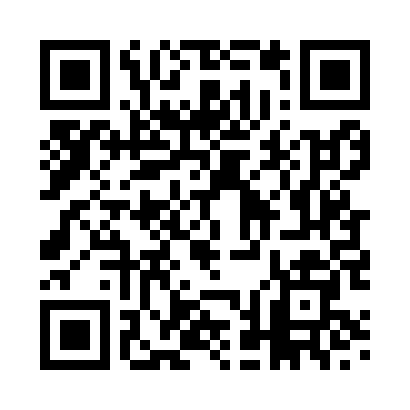 Prayer times for Milford on Sea, Hampshire, UKMon 1 Jul 2024 - Wed 31 Jul 2024High Latitude Method: Angle Based RulePrayer Calculation Method: Islamic Society of North AmericaAsar Calculation Method: HanafiPrayer times provided by https://www.salahtimes.comDateDayFajrSunriseDhuhrAsrMaghribIsha1Mon3:044:581:106:459:2211:162Tue3:054:591:116:459:2211:163Wed3:054:591:116:449:2211:164Thu3:065:001:116:449:2111:165Fri3:065:011:116:449:2111:166Sat3:075:021:116:449:2011:167Sun3:075:031:116:449:2011:158Mon3:085:041:126:439:1911:159Tue3:085:051:126:439:1811:1510Wed3:095:061:126:439:1811:1511Thu3:095:071:126:429:1711:1412Fri3:105:081:126:429:1611:1413Sat3:105:091:126:429:1511:1414Sun3:115:101:126:419:1411:1315Mon3:125:111:126:419:1311:1316Tue3:125:121:136:409:1211:1217Wed3:135:141:136:409:1111:1218Thu3:145:151:136:399:1011:1119Fri3:145:161:136:399:0911:1120Sat3:155:171:136:389:0811:1021Sun3:165:191:136:379:0711:1022Mon3:165:201:136:379:0511:0923Tue3:175:211:136:369:0411:0824Wed3:185:231:136:359:0311:0825Thu3:185:241:136:349:0111:0726Fri3:195:251:136:339:0011:0627Sat3:205:271:136:338:5811:0628Sun3:205:281:136:328:5711:0429Mon3:235:291:136:318:5611:0130Tue3:255:311:136:308:5410:5931Wed3:285:321:136:298:5210:56